БАШҠОРТОСТАН РЕСПУБЛИКАҺЫ                                      РЕСПУБЛИка БАШКОРТОСТАН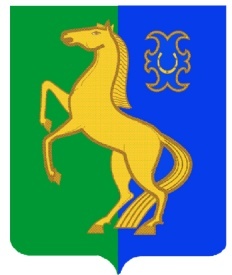             ЙƏРМƏКƏЙ районы                                                       совет сельского поселения        муниципаль РАЙОНЫның                                                  спартакский сельсовет                              СПАРТАК АУЫЛ СОВЕТЫ                                                     МУНИЦИПАЛЬНОГО РАЙОНА            ауыл БИЛƏмƏҺе советы                                                       ЕРМЕКЕЕВСКий РАЙОН452182, Спартак ауыл, Клуб урамы, 4                                              452182, с. Спартак, ул. Клубная, 4    Тел. (34741) 2-12-71                                                                                    Тел. (34741) 2-12-71       Тел. (34741) 2-12-71,факс 2-12-71                                                                  Тел. (34741) 2-12-71,факс 2-12-71       е-mail: spartak_selsovet@maiI.ru                                                                      е-mail: spartak_selsovet@maiI.ru                                                   КАРАР                         № 92                      РЕШЕНИЕ       «12» август 2020 й.                                              «12» августа 2020 г.О внесении изменений в решение Совета № 16 от 18.09.2019 г. «Об утверждении Регламента Совета сельского поселения Спартакский сельсовет муниципального района Ермекеевский район Республики БашкортостанРуководствуясь Федеральным законом от 6 октября 2003 года № 131-ФЗ «Об общих принципах организации местного самоуправления в Российской Федерации», Законом Республики Башкортостан от 10 июля 2019 № 122-з «О старостах сельских населенных пунктов в Республике Башкортостан»  Уставом сельского поселения Спартакский сельсовет муниципального района  Ермекеевский район Республики Башкортостан в целях обеспечения участия населения муниципального образования в осуществлении местного самоуправления сельского поселения Спартакский сельсовет муниципального района  Ермекеевский район Республики Башкортостан, Совет сельского поселения Спартакский сельсовет муниципального района  Ермекеевский район Республики Башкортостан РЕШИЛ:1. Внести в Регламент Совета сельского поселения Спартакский сельсовет муниципального района  Ермекеевский район Республики Башкортостан утвержденный решением Совета сельского поселения Спартакский сельсовет муниципального района  Ермекеевский район Республики Башкортостан № 16 от 18.09.2019. изменения согласно приложению к настоящему Решению.2. Обнародовать настоящее решение  на информационном стенде в здании администрации  сельского поселения Спартакский  сельсовет муниципального района Ермекеевский  район Республики Башкортостан по адресу: с. Спартак, ул. Клубная, д.4.3. Настоящее Решение вступает в силу после его официального опубликования. Глава сельского поселенияСпартакский сельсовет          ____________           Ф.Х.ГафуроваПриложениек решению Совета сельского поселения Спартакский сельсовет муниципального района Ермекеевский район республики Башкортостанот «12» августа 2020г. № 92Изменения, вносимые в Регламент Совета сельского поселения Спартакский сельсовет муниципального района  Ермекеевский район Республики Башкортостан1. Статью 28 главы 4 «Порядок проведения заседаний Совета» дополнить новым пунктом  следующего содержания: «На заседание Совета вправе принимать участие старосты : с.Спартак, с.Пионерский, д.Новоермекеево, д.Ляхово с правом совещательного голоса.»2. Статью 49 главы 6  «Порядок проведения заседаний постоянных комиссий Совета» дополнить новым пунктом  следующего содержания: «В работе комиссий вправе принимать участие старосты : с.Спартак, с.Пионерский, д.Новоермекеево,  д.Ляхово с правом совещательного голоса.».